SOCIAL MEDIA CONTENT CALENDAR TEMPLATE EXAMPLE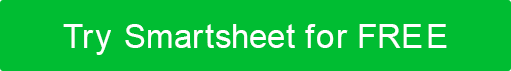 WEEK STARTING & ENDING DATESPREPARED BYXX/XX/XX - XX/XX/XXNamePLATFORMDATETIMEASSIGNED TOSTATUSPOST TOPICPOST CATEGORYVISUAL CATEGORYCOPYVISUAL ASSETSLINK TO PUBLISHED POSTINSTAGRAMMM/DD/YY8:00 AMJune TaylorNOT STARTEDAdvertisingLearning and marketingStock photoDo Facebook ads work? Visit our link and find out.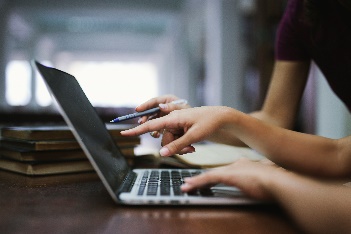 SMARTSHEET.COMLINKEDIN MM/DD/YY8:30 AMHonoka McClearyIN PROGRESSNew how-to productMarketing and copywritingStock photoPosting is an essential tool for any marketing team. Learn how to transform words into action.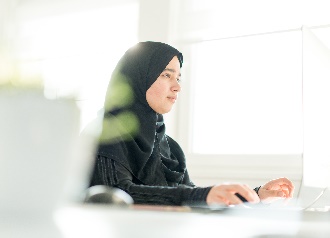 SMARTSHEET.COMTWITTER MM/DD/YY10:00 AMDenis VidalON HOLDNew how-to productSearch engine marketingStock graphicSEM fatigue? Boost your strategy and performance with these tactics.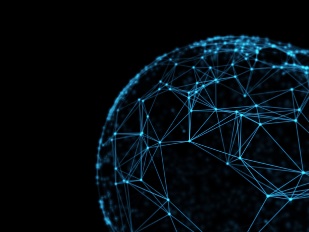 SMARTSHEET.COMYOUTUBE MM/DD/YY10:00 AMJune TaylorCOMPLETENew how-to productOngoing educationVideoLearn what you need to know about SEM in this overview for beginners.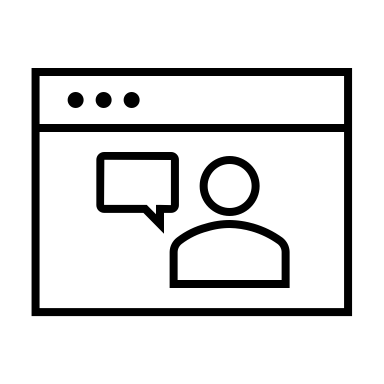 SMARTSHEET.COMTIKTOKMM/DD/YY12:00 PMJune TaylorNOT STARTEDAdvertisingLearning and marketingStock photoDo Facebook ads work? Visit our link and find out.SMARTSHEET.COMOTHERMM/DD/YY8:00 AMJune TaylorCOMPLETEDISCLAIMERAny articles, templates, or information provided by Smartsheet on the website are for reference only. While we strive to keep the information up to date and correct, we make no representations or warranties of any kind, express or implied, about the completeness, accuracy, reliability, suitability, or availability with respect to the website or the information, articles, templates, or related graphics contained on the website. Any reliance you place on such information is therefore strictly at your own risk.